ҠАРАР                                                                          РЕШЕНИЕОб избрании главы сельского поселения Старотумбагушевский сельсовет муниципального района Шаранский район Республики БашкортостанРуководствуясь пунктом 2 статьи 19 Устава сельского поселения  Старотумбагушевский сельсовет муниципального района Шаранский район Республики Башкортостан, Совет сельского поселения Старотумбагушевский сельсовет муниципального района Шаранский район Республики Башкортостан решил:Избрать Тимерханова Марата Музагитовича на должность главы сельского поселения Старотумбагушевский сельсовет муниципального района  Шаранский район  Республики Башкортостан с 13 апреля 2022 года.Решение вступает в силу с момента принятия.Заместитель председателя Совета сельского поселенияСтаротумбагушевский сельсовет  муниципального района Шаранский район Республики Башкортостан                                                             В.В. Шамшеев                     д. Старотумбагушево12 апреля 2022 года№ 32/264Башкортостан РеспубликаһыныңШаран районымуниципаль районыныңИске Томбағош  ауыл советыауыл биләмәһе СоветыҮҙәк урамы, 14-се йорт, Иске Томбағош ауылыШаран районы Башкортостан Республикаһының 452636Тел.(34769) 2-47-19, e-mail:sttumbs@yandex.ruwww.tumbagush.ru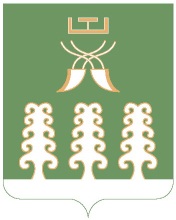 Совет сельского поселенияСтаротумбагушевский сельсоветмуниципального районаШаранский районРеспублики Башкортостанул. Центральная, д.14 д. Старотумбагушево                             Шаранского района Республики Башкортостан, 452636Тел.(34769) 2-47-19, e-mail:sttumbs@yandex.ru,www.tumbagush.ru